EVOLUCION DE LOS ACTIVOS EN LA SEMANA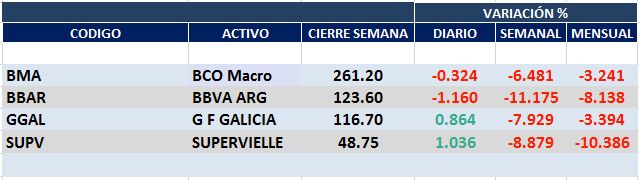 Las tensiones por la deuda incrementaron la incertidumbre respecto de las acciones del sistema financiero que sufrieron fuertes pérdidas en la semana.Macro cierra en $ 261,20 negativa el -6.48% respecto del cierre anterior y en N.Y. queda en us$ 31,19 bajando el -6.25% en la semana.GGAL cierra en $ 116,70 negativa el -7.30% respecto del cierre semanal anterior, en N.Y. quedó en us$ 13,79 bajando el -7.94%.BBAR cierra en $ 123,60 abajo el -11.12%, su adr queda en us$ 4.38 negativo el               -11.87%.SUPV queda en $ 48,75 bajando el -8.88% y en N.Y. us$ 2.87 abajo el  -8.89%.GF GALICIA (Cierre al 14/02/2020 $ 116,70)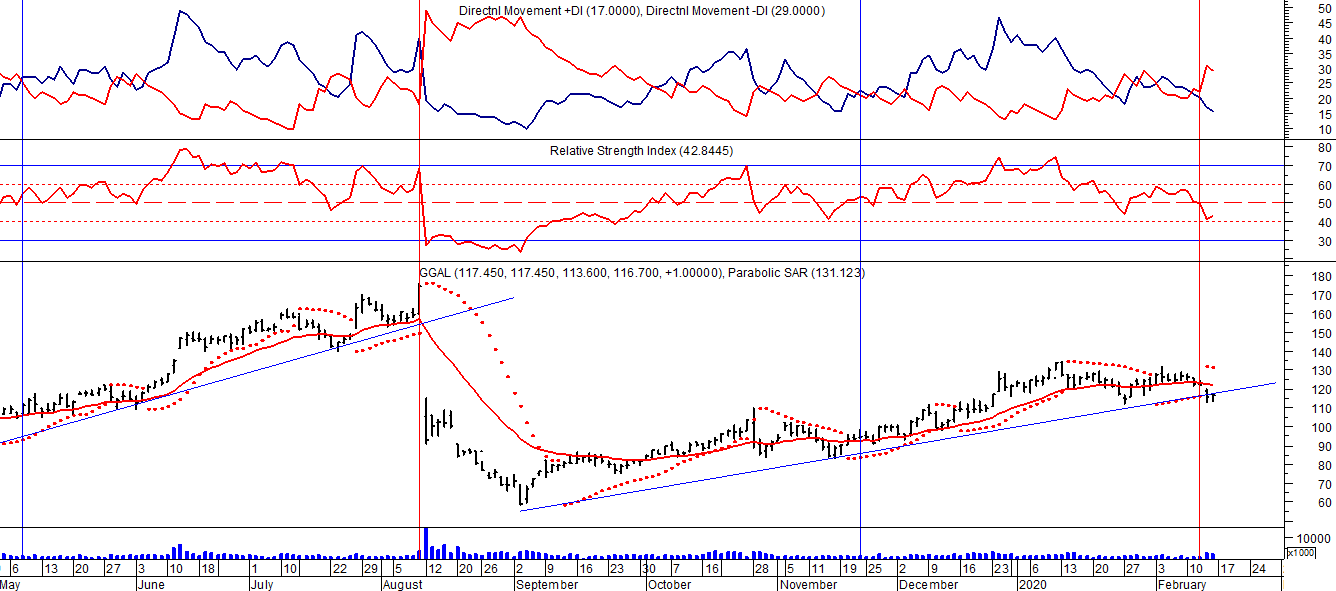 BMA (Cierre al 14/02/2020 $261,20)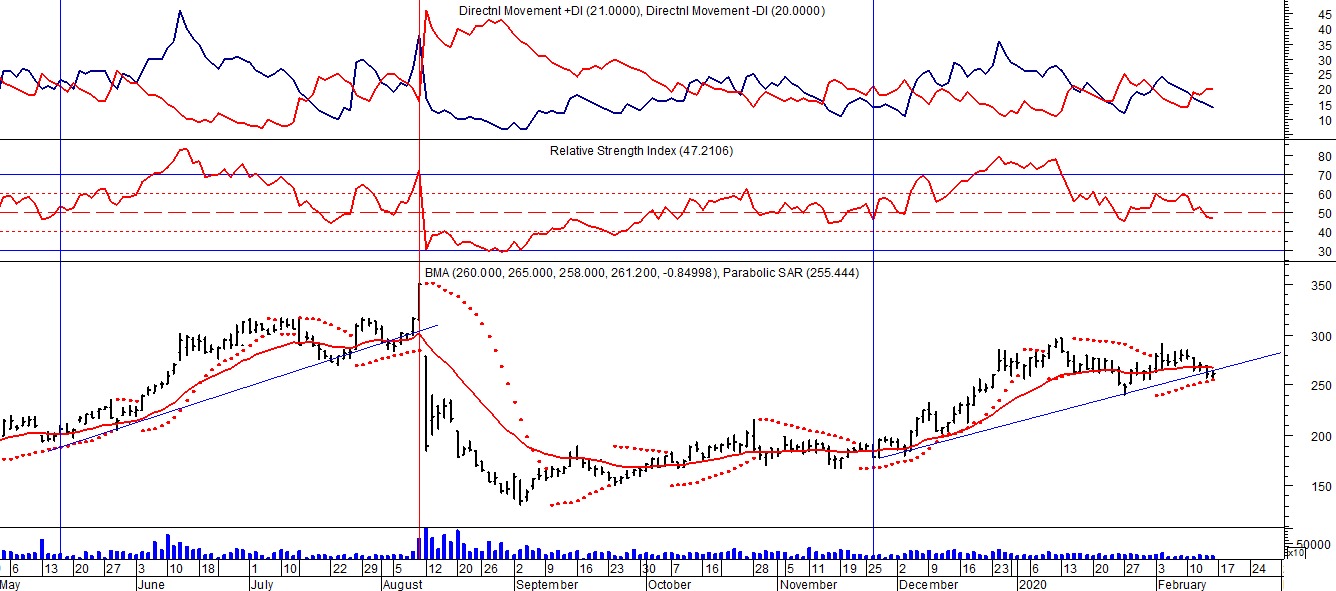 Señal de compra el 08/05 en $ 200,00.Señal de venta el 12/08 en $ 188,00.Señal de compra el 09/10 en $ 180,00.Señal de venta el 13/11 en $ 190,00.Señal de compra el 27/11 en $ 190,00.FRANCES - BBAR (Cierre al 14/02/2020 $ 123,60)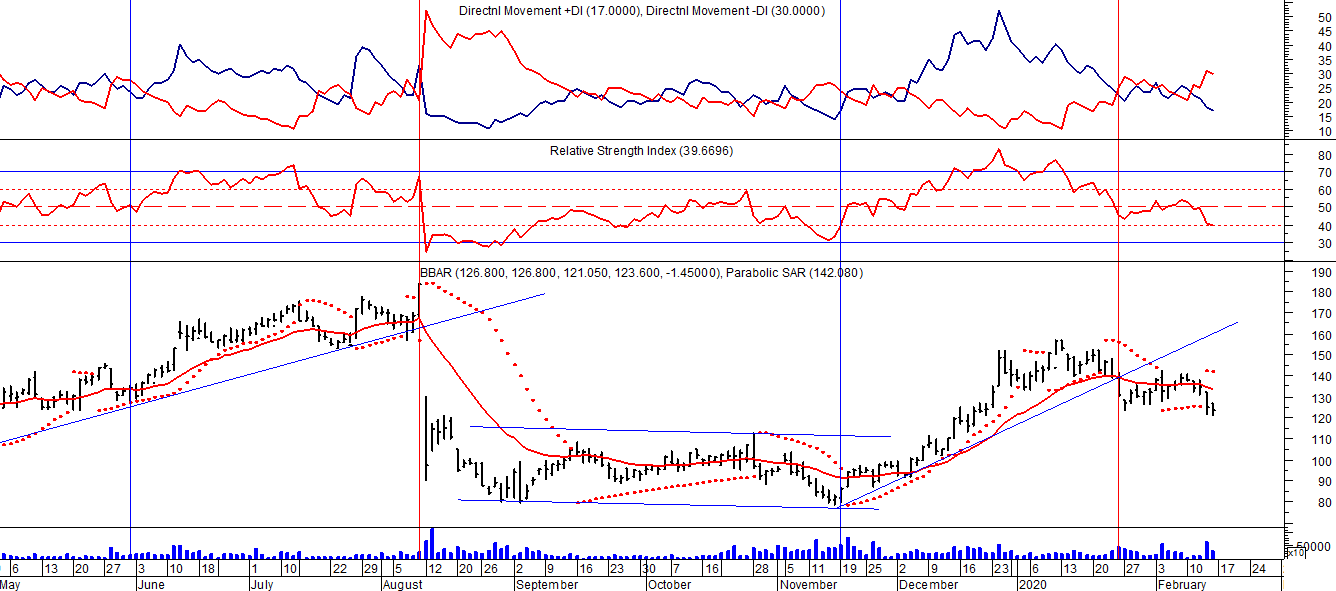 Señal de compra el 23/08 en $ 101.50.Señal de venta el 08/09 en $ 102.Señal de compra el 27/11 en $ 95.Señal de venta el 12/02/2020 en $ 135.SUPERVIELLE (Cierre al 14/02/2020 $ 48,75)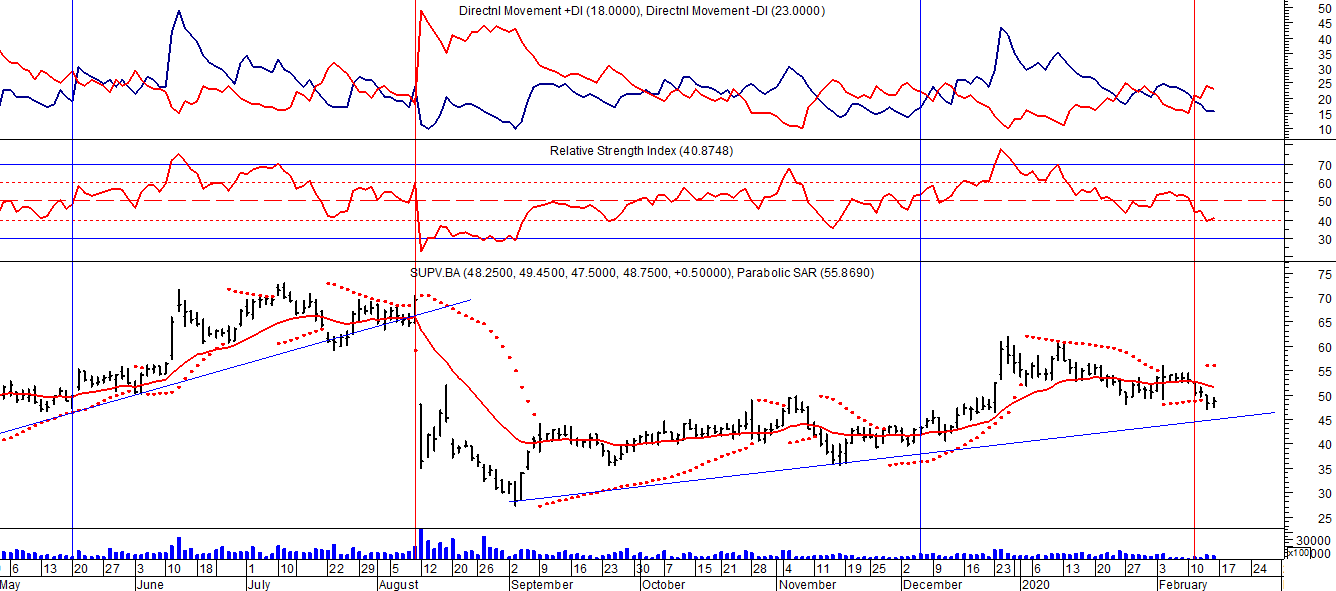 Señal de compra el 23/05 en $ 48,00.Potencial señal de venta el 08/09 en $ 37,00.Señal de compra el 01/10 en $ 41,00.Señal de venta el 12/11 en $ 42,00.Señal de compra el 4/12 en $ 41,00.Señal de venta el 11/02/2020 en $ 51,00.